pályázati kiírás minta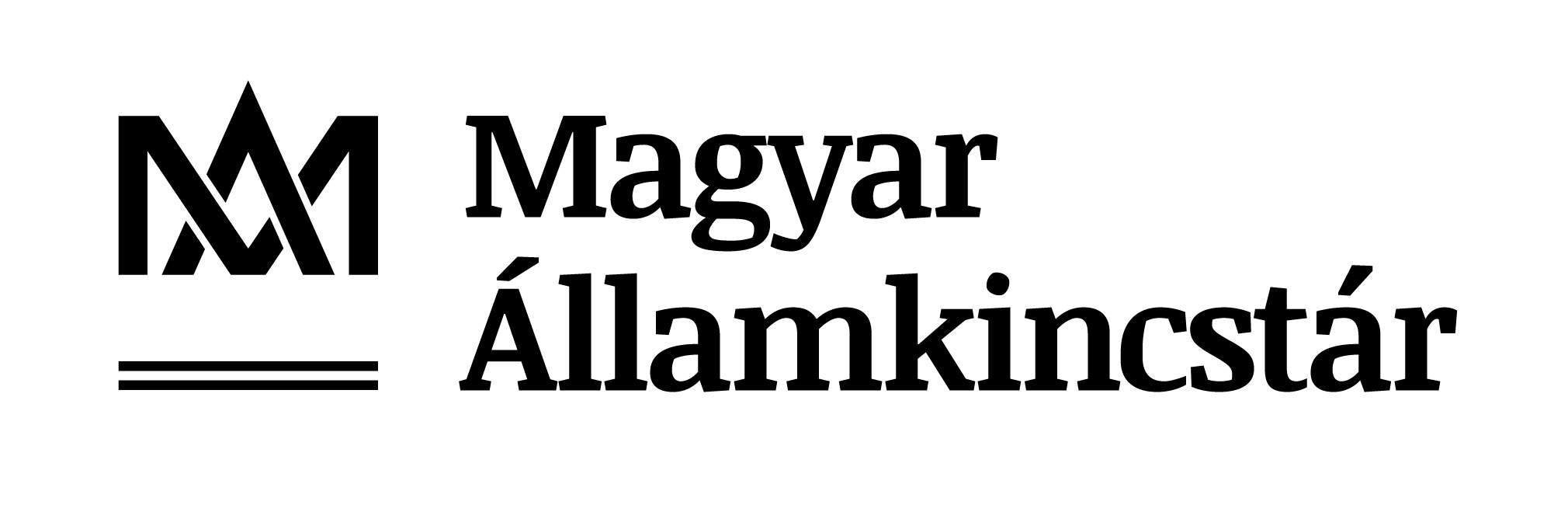 Budapesti és Pest Megyei Igazgatóság I. Illetmény-számfejtési Irodapályázatot hirdetközpontosított illetmény-számfejtési feladatkör határozatlan/határozott idejűkormányzati szolgálati jogviszony keretében történő betöltésérePályázati feltételek:Magyar állampolgárság,Cselekvőképesség,Büntetlen előélet,Iskolai végzettség:jogász szakképzettség; egyetemi vagy főiskolai szintű közgazdasági felsőoktatásban szerzett szakképzettség; államigazgatási és szociális igazgatási felsőoktatásban szerzett szakképzettség; katonai felsőoktatást folytató intézményben (jogelőd intézményében) gazdálkodási (gazdasági) szakon szerzett szakképzettség; egyetemi vagy főiskolai szintű végzettség és felsőfokú pénzügyi, számviteli szakképzettség vagy felsőfokú munkaügyi, társadalombiztosítási szakképesítés; középiskolai végzettség és az OKJ szerint: pénzügyi ügyintéző vagy társadalombiztosítási, munkaügyi ügyintéző szakképesítés.Számítógépes felhasználó szintű gyakorlati ismeret (MS Office),A meghirdetett feladatkör betöltésének feltétele 90 napnál nem régebbi hatósági erkölcsi bizonyítvány, melyet a pályázati anyaghoz nem kell csatolni.Az álláshelyen ellátandó feladatok:- bér és munkaügyi, társadalombiztosítási kifizetőhelyi valamint személyi jövedelemadózással kapcsolatos feladatok.A pályázat elbírálásánál előnyt jelent:Az álláshelyen ellátandó feladatok vonatkozásában a korábbi években szerzett tapasztalat és gyakorlat. Központosított illetmény-számfejtési programrendszer ismerete.Munkavégzés helye és pontos címe: Magyar Államkincstár Budapesti és Pest Megyei Igazgatóság I. Illetmény-számfejtési Iroda, 1115 Budapest, Bartók Béla út 120-122. Az álláshely határozatlan/határozott időre,  teljes munkaidőben történő foglalkoztatásra szól 6 hónap próbaidő kikötésével.A pályázati anyaghoz kérjük csatolni:Részletes szakmai önéletrajzot (mely sablon a Magyar Államkincstár honlapján megtalálható: http://www.allamkincstar.gov.hu/hu/lakossagi-ugyfelek/allashirdetes_),Motivációs levelet,Kizárólag az álláshely betöltéséhez szükséges iskolai végzettséget, szakképzettséget igazoló okiratok másolatát.Ön a jelentkezésének elküldésével hozzájárul ahhoz, hogy a Magyar Államkincstár az álláspályázatával összefüggő személyes adatait – a kiválasztási folyamat során kapcsolattartás céljából, illetve munkaerő-kiválasztási célból – nyilvántartsa és kezelje. Kérjük, hogy jelentkezésének elküldése előtt olvassa el az álláspályázatra jelentkezőknek szóló Adatkezelési tájékoztatót a Magyar Államkincstár honlapján (http://www.allamkincstar.gov.hu/hu/lakossagi-ugyfelek/allashirdetes_). A tájékoztatóban foglaltak ismeretében tett nyilatkozatát a pályázat beküldésével egyidejűleg tegye meg. Nyilatkozat hiányában nem áll módunkban pályázati anyagát elbírálni.
A pályázatokat 2019. október 31. napjáig elektronikusan az allasbpmi@allamkincstar.gov.hu e-mail címre kérjük megküldeni.Az elektronikus üzenet tárgyában kérjük feltüntetni a BPM-IG/752-36 /2019. iktatószámot, (a pályázati kiírás iktatószáma) és a feladatkör pontos megnevezését „központosított illetmény-számfejtési”.A feladatkörrel kapcsolatosan további információt Búzásné Brechl Melinda és Móriczné Gócza Krisztina nyújt, a +36/1 371-9039 vagy a 371-9051 telefonszámon.	A jelentkezések elbírálása a pályázatok benyújtására nyitva álló határidő lejártát követően folyamatosan, de legkésőbb 2019. november 15-ig megtörténik.Az álláshely az elbírálást követően azonnal betölthető.A pályázati felhívás közzétételre kerül a www.kozigallas.hu oldalon is. Amennyiben a pályázati felhívások szövegében eltérés található, a Magyar Államkincstár honlapján közzétett pályázati kiírás szövegét kell irányadónak tekinteni.